МАТЕРИАЛЫв Государственный докладо состоянии защиты населения и территорий Тейковского муниципального района от чрезвычайных ситуаций природного и техногенного характера в 2015 годуВВЕДЕНИЕ Основными задачами в области защиты населения от чрезвычайных ситуаций для администрации Тейковского муниципального района, поселений и руководителей объектов экономики были:предупреждение возникновения ЧС природного и техногенного характера;обеспечение защиты населения, территорий и  материальных ценностей при возникновении аварий на объектах экономики;обеспечение защиты населения от ЧС, возникающих в результате возможных террористических актов на территории района;        корректировка основных нормативно-правовых актов администрации района по предупреждению и ликвидации чрезвычайных ситуаций природного и техногенного характера, обеспечению пожарной безопасности и безопасности людей на водных объектах на всех уровнях системы районного звена ТП РСЧС, в соответствии с  изменениями в действующем законодательстве;развитие системы оповещения населения об угрозе возникновения ЧС.Часть I. ОСНОВНЫЕ ПОКАЗАТЕЛИ СОСТОЯНИЯ ЗАЩИТЫ НАСЕЛЕНИЯ И  ТЕРРИТОРИЙГлава 1. Потенциальные опасности для населения и территорий при возникновении чрезвычайных ситуаций природного и техногенного характера.1.1 Статистические данные о чрезвычайных ситуациях в 2015 году.В 2015 году на территории Тейковского муниципального района чрезвычайные ситуации природного и техногенного характера не зарегистрированы.Таблица 1.1Сведения о чрезвычайных ситуациях по характеру и виду источников возникновения, произошедших в Тейковском муниципальном районе в 2015 году** Без учета пожаров, в соответствии с приказом МЧС России от 24.02.2009 г. № 92 (учет пожаров и их последствий, осуществляется в соответствии с    Порядком учета пожаров и их последствий, утвержденным приказом МЧС России от 24.11.2008 г. № 714, зарегистрирован в Минюсте России 12.12. 2008 г., регистрационный № 12842, в информации о ЧС не отражается.** Автомобильные катастрофы, в которых погибло 5 и более человек или пострадало 10 и более человек (по данным МЧС России)Таблица 1.2Сведения о чрезвычайных ситуациях, произошедших в 2015 г. в Тейковском муниципальном районе Ивановской областиТаблица 1.3                                                                                                                                                                                                                                 Сравнительная характеристика чрезвычайных ситуаций, произошедших на территории Тейковского муниципального района в 2014 и 2015 годахТаблица 1.4Количество ЧС и причиненный материальный ущербТаблица 1.5Распределение ЧС по масштабности и причиненному материальному ущербу           1.2 Чрезвычайные ситуации техногенного характера	Крупные техногенные ЧС, произошедшие в 2015 году	Сведений в данный подраздел не имеется.           Потенциальные опасности в промышленности и энергетикеРешением комиссии по предупреждению и ликвидации чрезвычайных ситуаций и обеспечению пожарной безопасности в Ивановской области (протокол от 10.10.2012 г. №7) общество с ограниченной ответственностью «Ивагропром» (далее  - ООО «Ивагропром») утверждено в перечне потенциально-опасных объектов Ивановской области, со следующими характеристиками:наименование опасного вещества – горючие вещества (зерновые и комбикормовые пыли).условия хранения опасных веществ – наземная ёмкость, обвалована.вид опасности, с указанием вида производств – пожаровзрывоопасная, использование и хранение горючих веществ.класс опасности – 5.ООО «Ивагропром», расположено  по адресу: 155050, Ивановская область, Тейковский район, с. Светлый, ул. Целинная, д.22. Площадь (размер) предприятия составляет . Площадь застройки  составляет .Основной деятельностью является производство комбикормов. Непрерывных производственных процессов нет. Средне - списочная численность персонала 77 человек. Наибольшая работающая смена – 46 человек. Предприятие эксплуатирует 8 опасных производственных объектов, имеется лицензия  на осуществление вида деятельности «Эксплуатация взрывопожароопасных производственных объектов», а именно использование горючих веществ, хранение горючих веществ, использование (эксплуатация) оборудования, работающего под давлением более 0,07 мегапаскаля.  Котельная предприятия работает на природном газе, резервное топливо – дизельное топливо. Эксплуатирует и обслуживает котельную ООО «Ивановотеплосервис», согласно договору  № 04-10 от 01.09.2010 г.Перечень опасных производственных объектов: элеватор, цех по производству комбикормов, отдельно стоящее приемно-отпускное устройство зернового сырья с ж/д транспорта, отдельно стоящее приемно-отпускное устройство мучнистого сырья с ж/д транспорта, площадка участка компрессорной, отдельно стоящее приемно-отпускное устройство растительного сырья с автомобильного транспорта, склад силосного типа мучнистого сырья, склад силосного типа готовой продукции.Все технические устройства на опасных производственных объектах, своевременно проходят экспертизу промышленной безопасности и регистрацию в «Ростехнадзоре».Электроснабжение ООО «Ивагропром» производится от подстанции Тейковского ХБК по фидеру 669 и фидеру 678 по средствам двух воздушных линий ВЛ 6 кВ. На предприятии имеется 2 трансформаторные подстанции (далее ТП), с которых осуществляется электроснабжение всех производственных объектов.Водоснабжение предприятия осуществляется из 2 артезианских скважин, глубиной 40 м. Имеется лицензия на право пользования недрами ИВА № 52365 ВЭ от 19.03.2008 г.Противопожарное обеспечение: открытый пожарный водоем, объемом ; две подземные накопительные емкости объемом по ; пожарные гидранты – 6 шт.; пожарная машина ГАЗ-66 АЦ.  Все производственные объекты оснащены пожарной сигнализацией. Для подачи воды в производственные цеха (элеватор и комбикормовый цех) проложен сухотруб диаметром . На территории предприятия имеются железнодорожные пути необщего пользования, протяженностью 3102,0 м. Подача и уборка железнодорожных вагонов  обслуживается локомотивом ОАО «ПЖТ-2» г. Иваново (договор № 175 от 16.08.2006 г). Основные виды грузов, поступающие на завод: зерновое сырье (рожь, пшеница, кукуруза, ячмень, овес), мучнистое сырье (отруби, шрот, жмых, соя), минеральное сырье (мел, фосфат, премиксы, рыбная, мясокостная мука, масло растительное). Грузы прибывают в крытых вагонах, зерновозах и цистернах. На предприятия разработаны следующие документы, которые необходимы для безопасной эксплуатации опасных производственных объектов:а) Технический паспорт взрывобезопасности опасных производственных объектов;б) План ликвидации аварий и защиты персонала; в) Экспертиза промышленной безопасности ПЛА;г) Положение о производственном контроле за соблюдением требований промышленной безопасности.д) Положение о порядке технического расследования причин инцидентов, произошедших на опасных производственных объектах.е) Положение об организации и проведению обучения на предприятиях, эксплуатирующие опасные производственные объекты.ж) Карточка тушения пожара.з) План гражданской обороны.На предприятии заключен договор с областным государственным учреждением «Управление по защите населения и пожарной безопасности Ивановской области» (договор № б/н от 01.01.2014 г.), которые принимают на себя обязательства по поддержанию в постоянной готовности сил и средств реагирования на ЧС природного и техногенного характера на опасных объектах.Для безопасной эксплуатации опасных производственных объектов на предприятии выполняются следующие требования взрывобезопасности: а) В помещениях предусмотрены легкосбрасываемые конструкции (остекление окон), их площадь составляет не менее  на  объема помещения. б) Для предотвращения распространения пламени или взрыва на каждом этаже производственных помещений имеются тамбур-шлюзы, которые отделяют помещения друг от друга, от коридоров и лестничных клеток.в) Производственное оборудование (нории), в котором возможно возникновение источника зажигания пылевоздушной смеси, оснащено взрыворазрядными устройствами, которые защищают от разрушения и максимального выброса из него горючих веществ в производственное помещение.  г) Для предотвращения возможного распространения высокотемпературных продуктов взрывного горения по самотечным трубопроводам, воздуховодам в целях исключения возможности возникновения вторичных взрывов в бункерах и силосах предусмотрена система лаколизации взрывов. Эта система делит технологические линии на более короткие участки, локализованные путем установки быстродействующих пламяотсекающих устройств. д) Нории оснащены средствами взрывопредупреждения: реле контроля скорости, датчиками подпора, устройствами контроля от сбегания ленты, а так же автоматически действующими тормозными устройствами, предотвращающими обратный ход ленты при внезапных остановах норий.е) Перед машинами ударного действия установлена магнитная защита, для отбора посторонних предметов. ж) Все двигателя на оборудовании имеют защиту от пыли IP-54.з) Для предотвращения повышения температуры продукта, хранящегося в силосах и бункерах, установлены устройства измерения температуры. При увеличении температуры до критического уровня продукт перекачивают в пустой силос (бункер).            Чрезвычайных ситуаций техногенного характера на территории района в 2015 году  не зарегистрировано.В процессе эксплуатации объектов жилищно-коммунального хозяйства, систем жизнеобеспечения и коммуникаций, могут возникнуть аварии на тепловых, водопроводных и канализационных сетях, в виду высокого процента изношенности оборудования.Основными возможными источниками возникновения техногенных ЧС являются аварии на объектах:-  ЖКХ (аварии на котельных, системах тепло- водоснабжения, КНС); - электроснабжения (аварии на трансформаторных подстанциях, обрыв воздушных, подземных линий электропередач);  - газоснабжения (аварии на ГРП, ГРС, разрыв газовых магистралей); - водоснабжения (аварии на водозаборных сооружениях, обрывы линий водоснабжения).Состояние железнодорожного, автомобильного транспорта удовлетворительное.Состояние систем жизнеобеспечения удовлетворительное. Проведены мероприятия по замене устаревшего оборудования на котельных.Радиационно-опасных и химически - опасных объектов на территории района не зарегистрировано.           Системой мониторинга, наблюдения и лабораторного контроля на территории района занимается территориальный отдел управления «Роспотребнадзор» по Тейковскому муниципальному району.Бесхозяйных гидротехнических сооружений на территории района не зарегистрировано.Меры по предупреждению ЧС и снижению их негативных последствий, своевременно принимаются.Таблица 1.6Характеристика подведомственных потенциально-опасных объектовРадиационная опасностьСведений в данный подраздел не имеется.Опасности на транспортеЗа истекший период 2015 года на территории Тейковского муниципального района зарегистрировано 29 дорожно – транспортных происшествий (далее - ДТП), при которых погибших нет и 37 получили ранения. По сравнению с  аналогичным периодом прошлого года (далее - АППГ), количество происшествий сократилось на 1 случай или на 3,5 % , число погибших уменьшилось на 800%, число раненных уменьшилось на 6 человек. С участием водителей, управлявшими транспортными средствами в состоянии алкогольного опьянения, зарегистрировано 5 происшествия, при которых 3 человека получили ранения  различной степени тяжести, за АППГ – произошло 5 происшествий, где  13 получили телесные повреждения. С участием несовершеннолетних детей зарегистрировано 3 происшествия, при которых 5 детей получили травмы тела. С неудовлетворительными дорожными условиями, сопутствовавших совершению происшествию, зарегистрировано 7 ДТП. Основные виды ДТП: столкновение (12 происшествий); опрокидывание (8 происшествий); наезд на пешеходов (3 происшествия). Основные места происшествий (очаги аварийности): дорога Ростов – Иваново – Н. Новгород (15 происшествий); дорога М7 Волга-1 (5 происшествий). За истекший период 2015 года на территории Тейковского муниципального района сотрудниками ГИБДД выявлено 1421 нарушение Правил дорожного движения. За управление транспортными средствами с признаками опьянения задержано 98 водителей; за нарушения применения ремней безопасности привлечено 180 водителей; 14 нарушений выявлено у такой категории участников дорожного движения, как пешеходы; за нарушения правил перевозки несовершеннолетних пассажиров привлечен 31 водитель; за выезд на полосу движения, предназначенную для встречного движения выявлено 19 нарушений ПДД.Подготовлено и опубликовано 178 материала в области обеспечения безопасности дорожного движения в средствах массовой информации.Сотрудниками ГИБДД  раскрыто 11 преступлений.Для стабилизации аварийности на дорогах Тейковского муниципального района сотрудниками ГИБДД проводятся еженедельные профилактические массовые проверки всех участников дорожного движения. (За истекший период 2015 года проведено 28 массрвых проверок и 35 целенаправленных рейдов по обеспечению безопасности дорожного движения, в том числе с привлечением других служб (участковые уполномоченные, сотрудники уголовного розыска, инспекция по делам несовершеннолетних). Их результаты освещаются в средствах массовых информаций. Проводятся беседы в школьных и дошкольных учреждениях, как с детьми, так и с родителями на общих собраниях. Проводятся целенаправленные рейды с участием других служб (участковыми уполномоченными, сотрудниками уголовного розыска, инспекторами по делам несовершеннолетних, сотрудниками Федеральной миграционной службы, службы судебных приставов).1.3. Чрезвычайные ситуации природного характераВ 2015 году на территории Тейковского муниципального района чрезвычайных ситуаций природного характера не зарегистрировано.Результативность принимаемых мер по снижению размера ущерба от природных опасностей, приведена в табл. 1.7;Таблица 1.7Сведения о выполненных мероприятиях в паводковый период в 2015 году1.4.Чрезвычайные ситуации биолого-социального характераМассовых инфекционных заболеваний и отравлений людей, в том числе по форме, приведенные в  табл.1.8., эпизоотий, паразитарных и зоонозных заболеваниях животных, эпифитотий и вспышек массового размножения наиболее опасных болезней и вредителей сельскохозяйственных растений и леса, в том числе по формам табл.1.9-1.11, на территории района не зарегистрировано.Таблица 1.8Сведения о массовых инфекционных, паразитических  заболеваниях и отравлениях людейВ таблице указано число заболевших жителей района за 2014 и 2015 годы, включая заболевание: «острая респираторная вирусная инфекция» - ОРВИТаблица 1.9Сведения об инфекционных, паразитических и зоонозных заболеваниях животных и птицыТаблица 1.10Сведения о распространении наиболее опасных болезней и вредителей сельскохозяйственных растений и  лесаТаблица 1.11Сведения о количестве сил и средств, привлекаемых к ликвидации биолого-социальных ЧС, возникших в 2015 году	1.5. Обобщённый показатель состояния защиты населения от потенциальных опасностейРиск потенциальных опасностей для жизнедеятельности населения и территорий района складывается из состояния обеспечения защищенности потенциально опасных объектов. На территории Тейковского муниципального района функционирует 1 потенциально опасный объект, исходя из степени его защищённости, уровень потенциальной опасности оценивается как «относительно оптимальный».Таблица 1.12Данные декларирования безопасности гидротехнических сооружений, промышленной безопасности, паспортов безопасности опасных объектов и т.д.Глава 2. Пожарная безопасность	2.1.1. Аналитические материалы по результатам обработки статистических данных по пожарам и их последствий, отнесенных по критериям к ЧС. За истекший период 2015 года в Тейковском районе  произошло 29 пожаров (АППГ – 29; +0%). Материальный ущерб от пожаров составил 7552350 рублей (АППГ – 14934668 рублей руб., уменьшение в 2 раза). На пожарах  погибло 2 человек (АППГ – 6; уменьшение на 4 случая, -300%); травмировано – 0 (АППГ – 0;).  За истекший период  2015 года число пожаров осталось на том же уровне - 29/29 случаев, число погибших уменьшилось на 4 случая, по отношению к предыдущему году – 6, количество травмированных, по отношению к предыдущему году  осталось на том же уровне– 0.Причинами пожаров явилось:- нарушение правил технической эксплуатации электрооборудования – 10;- нарушение правил технической эксплуатации отопительных приборов – 12;- неосторожное обращение с огнем – 6;- поджег – 1;- Нарушение правил устройства и эксплуатации транспортных средств –  -.За истекший период 2015 года пожаров на предприятиях не зарегистрировано.За истекший период 2015 года крупных пожаров не зарегистрировано.2.1.2.- Сведений в данный подраздел не имеется.2.1.3. Обстановка с лесными пожарами.За истекший период 2015 года на территории Тейковского муниципального района зарегистрирован  лесных пожаров не зарегистрировано (АППГ – 1). 2.1.4-2.1.4. Сведений в данные подразделы не имеется.2.1.6. Сведения о проведенной работе по обеспечению населенных пунктов, имеющих общую границу с лесными участками, автомобилями АРС (авторазливочными станциями), снимаемыми в установленном порядке с длительного хранения в Минобороны России.Информация о переоборудовании автомобилей АРС для целей пожаротушения, приведена в таблице Обеспечение населённых пунктов  Тейковского муниципального района автомобилями  АРС2.2. – 2.7  Основные результаты деятельности пожарной охраны           За 12 месяцев 2015 года отделением НД Тейковского района было проведено 86 проверки соблюдения требований пожарной безопасности (44 плановых и 42 внеплановых). По результатам вышеуказанных проверок выдано 17 предписаний, в которых, предложено к устранению 141 нарушений. По результатам всех надзорных мероприятий составлено 66 административных протоколов (АППГ - 78), что составляет уменьшение на 14%, из них: на физических лиц – 63, юридических лиц – 3. По сравнению с АППГ наблюдается уменьшение количества составленных административных протоколов в отношении физических лиц на 14%.     	Основными объектами надзорной деятельности за 12 месяцев 2015 года были объекты с массовым пребыванием людей – социальной сферы с круглосуточным пребыванием людей, школьные и дошкольные учреждения, лагеря дневного пребывания, культурно-зрелищные и объекты проведения выборов.             В 2015 году администрацией Тейковского муниципального района принято 5  нормативно- правовых акта по вопросам пожарной безопасности и борьбы с природными пожарами:постановление администрации Тейковского муниципального района от 30.12.2014 года №600 «Об утверждении Плана основных мероприятий Тейковского муниципального района Ивановской области в области гражданской обороны, предупреждения и ликвидации чрезвычайных ситуаций, обеспечения пожарной безопасности и безопасности людей на водных объектах на 2015 год»;постановление администрации Тейковского муниципального района от 27.02.2015 года №78 «О внесении изменений в постановление администрации Тейковского муниципального района от 06.05.2011 года №180 «Об утверждении Положения о районном звене Тейковского муниципального района Ивановской областной подсистемы единой государственной системы предупреждения и ликвидации чрезвычайных ситуаций»;постановление администрации Тейковского муниципального района от 16.02.2015 года №43 «О комиссии по предупреждению и ликвидации чрезвычайных ситуаций о обеспечению пожарной безопасности в Тейковском муниципальном районе»;постановление администрации Тейковского муниципального района от 06.04.2015 года №99 «О мерах по эвакуации и временному размещению пострадавшего населения из зоны возможных чрезвычайных ситуаций природного и техногенного характера на территории Тейковского муниципального района»;постановление администрации Тейковского муниципального района от 05.06.2015 года №142« Об утверждении перечня спасательных служб гражданской обороны и чрезвычайных ситуаций Тейковского муниципального района»           Ежегодно главами администраций поселений района  проводятся мероприятия по развитию сил пожарной охраны, установки на объектах систем пожарной сигнализации, приобретению (обновлению) средств пожаротушения (мотопомпы, огнетушители), проводятся работы по поддержанию пожарных водоёмов, гидрантов в соответствии с требованиями руководящих документов. На проведение данных мероприятий администрациями городского и сельских поселения Тейковского муниципального района в 2015 году выделено 208700 рублей.Для выполнения требований  пожарной безопасности образовательным организациям, Тейковского муниципального района, в рамках действующих программ: «Обеспечение безопасности граждан и профилактика правонарушений в Тейковском муниципальном районе» и «Развитие образования Тейковского муниципального района»,  из бюджета Тейковского муниципального района было выделено 262449 рублей.В целях пополнения резерва материально-технических средств для предупреждения и ликвидации ЧС природного характера администрациями Нерльского городского поселения, Морозовского и Новолеушинского сельских поселений в текущем году выполнено работ по оборудованию пожарных водоемов, на общую сумму 525400 рублей.Дополнительно администрацией Тейковского муниципального района закуплено 10 огнетушителей на общую сумму 5700 рублей.2.8. Деятельность добровольной пожарной охраныТерритория Тейковского муниципального района, согласно нормативным требованиям по прибытию (прикрытию) пожарных частей к месту пожара, соответствует на 70%. В целях обеспечения защищённости населённых пунктов поселений ведётся работа по исполнению Федерального закона № 100 – ФЗ от 06.05.2012 г. «О добровольной пожарной охране». Для участия в осуществлении деятельности в области пожарной безопасности и проведения аварийно-спасательных работ на территории Тейковского муниципального района создана общественная организация «Добровольная пожарная охрана» Тейковского муниципального района Ивановской области с местом базирования в  городе Тейково. Таблица 2.1Деятельность добровольной пожарной охраны Тейковского муниципального районаГлава 3. Обеспечение безопасности людей на водных объектах3.1 Статистические данные о пострадавших и погибших на водных объектахИнформация о количественных показателях погибших за период 2014 - 2015 гг. приведены в таблице:3.2. Мероприятия по обеспечению безопасности людей на водных объектах           Для выполнения полномочий в соответствии с (статья 14 п. 26, статья 15 п. 24, статья 16 п. 32) Федерального Закона от 16.09.2003  №131-ФЗ  «Об общих принципах организации местного самоуправления в РФ» в целях обеспечения охраны жизни людей на водоемах Тейковского муниципального района в 2015 году принято 5 нормативно правовых документа  по вопросам безопасности людей на водных объектах, а именно:постановление администрации Тейковского муниципального района от 30.12.2014 года № 600 «Об утверждении Плана основных мероприятий Тейковского муниципального района Ивановской области в области гражданской обороны, предупреждения и ликвидации чрезвычайных ситуаций, обеспечения пожарной безопасности и безопасности людей на водных объектах на 2015 год»постановление администрации Тейковского муниципального района от 25.05.2015 года № 133 «Об осуществлении мероприятий по обеспечению безопасности людей на водных объектах, охране их жизни и здоровья в летний период 2015 года»;постановление администрации Тейковского муниципального района от 02.10.2015 года № 210 «Об обеспечении безопасности жизни людей на водных объектах в осенне-зимний период 2015-2016 годов»распоряжение администрации Тейковского муниципального района от 21.02.2015 года № 64 «Об обеспечении безопасности граждан во время проведения обрядовых мероприятий православного праздника Крещения Господня в период с 18 на 19 января 2015 года»распоряжение администрации Тейковского муниципального района от 18.03.2015 года  № 112-р «Об обеспечении безопасности жизни людей на водных объектах в паводковый период 2015 года»           Основываясь на принятых нормативных документах, администрация Тейковского муниципального района проводит мероприятия по  обеспечению безопасности людей на водных объектах, определен комплекс мер по их выполнению и совершенствованию.Администрация Тейковского муниципального района, совместно с сотрудниками межмуниципального отдела МВД РФ «Тейковский»   ежегодно проводит рейды (проверки) по вопросам обеспечения, соблюдения требований Правил пользования водными объектами, охраны жизни людей на воде, обеспечения безопасности людей на водных объектах  района.Мероприятия по поиску и спасению людей на водных объектах района осуществляют:  - спасательные посты, выставляемые на озере Рубское, арендаторами мест для купания и руководством баз отдыха;- межмуниципальный отдел МВД РФ «Тейковский».   Зоны ответственности по очистке и уборке мест купания населения, распределены в соответствии с границами поселений. Данные работы проводятся за счёт финансовых средств бюджетов поселений.С начала июня 2015 года и до окончания купального сезона на озере Рубское силами ООО «НЭО» был организован спасательный пост с оборудованием, отвечающим всем требованиям. Таблица 3.1Сведения о поисково-спасательных формированиях на водных объектахЧасть II. ПРЕДУПРЕЖДЕНИЕ ЧРЕЗВЫЧАЙНЫХ СИТУАЦИЙ И СНИЖЕНИЕ ИХ НЕГАТИВНЫХ ПОСЛЕДСТВИЙГлава 5. Мероприятия по предупреждению чрезвычайных ситуаций 5.1. Надзор и контроль в области защиты населения и территорий от чрезвычайных ситуаций и пожарной безопасности           Выполнение полномочий в соответствии с Федеральным Законом от 21.12.1994 г. № 68-ФЗ «О защите населения и территорий от чрезвычайных ситуаций природного и техногенного характера», постановлениями Правительства Российской Федерации от 30.12.2003 г. №794 «О единой государственной системе предупреждения и ликвидации чрезвычайных ситуаций», постановлением администрации Ивановской области от 28.07.2004 г. № 84-па «Об утверждении Положения об Ивановской областной подсистеме единой государственной системы предупреждения и ликвидации чрезвычайных ситуаций» и в целях совершенствования мероприятий по предупреждению и ликвидации чрезвычайных ситуаций  происходит на основании постановлений администрации Тейковского муниципального района по вопросам предупреждения чрезвычайных ситуаций и снижения их негативных последствий для населения и территорий при их возникновении, а именно:постановление от 06.05.2011 г. №180 (в действующей редакции) «Об утверждении Положения о районном звене Тейковского муниципального района Ивановской областной подсистемы единой государственной системы предупреждения и ликвидации чрезвычайных ситуаций»постановления от 30.08.2011 г. №384 (в действующей редакции) «О порядке сбора и обмена информацией в области защиты населения и территорий от чрезвычайных ситуаций»;постановления от 27.09.2011 г. №439 (в действующей редакции) «Об утверждении перечня сил и средств постоянной готовности районного звена Тейковского муниципального района Ивановской областной подсистемы единой государственной системы предупреждения и ликвидации чрезвычайных ситуаций».5.2. Сведений в данный раздел не имеется.5.3. Предупреждение чрезвычайных ситуаций природного характераВ соответствии с решениями КЧС и ОПБ Тейковского муниципального района от 30.03.2015 года № 2/1 «О мерах пожарной безопасности на территории Тейковского муниципального района», от 30.04.2015 года № 3/1 «О дополнительных мерах по предупреждению природных пожаров»  и обострившейся ситуацией с возгоранием травы, что представляло угрозу населенным пунктам были проведены:1. Опашка населенных пунктов (информация о проведении опашки населенных пунктов Тейковского муниципального района, приведена в таблице );Проведение опашки на территории Тейковского муниципального района за пожароопасный период 2015 годаНа опашку населенных пунктов Тейковского муниципального района в 2015 году администрациями городского и сельских поселений выделено 158500 рублей2. Сходы с жителями населенных пунктов района (информация о проведении сходов с жителями населенных пунктов Тейковского муниципального района, приведена в таблице)3. Чистка и обустройство пожарных водоемов.На чистку и обустройство пожарных водоемов в Тейковском муниципальном района в 2015 году администрациями городского и сельских поселений выделено 283024 рубля.5.4. Предупреждение чрезвычайных ситуаций биолого-социального характера                      Предупреждением массовых инфекционных заболеваний и отравлений людей занимаются ОБУЗ «Тейковская ЦРБ» и ТО «Роспотребнадзор» Тейковского района. Ежегодно проводятся мероприятия (прививки) по предупреждению массовых инфекционных, паразитарных и зоонозных заболеваний и отравлений людей, снижению масштабов их последствий, в том числе по форме  табл. 5.1. Таблица 5.1Состояние профилактики массовых инфекционных заболеваний людейБГУ Ивановской области «Тейковская районная СББЖ» ежегодно проводятся мероприятия по профилактике инфекционных заболеваний сельскохозяйственных животных и птиц, в том числе по форме табл. 5.2;Таблица 5.2Состояние профилактики массовых инфекционных заболеваний сельскохозяйственных животных и птицРуководители сельскохозяйственных предприятий, ОГКУ «Тейковское лесничество», проводят необходимые мероприятия по предупреждению болезней сельскохозяйственных растений и леса, в том числе по форме табл.5.3.	 	Таблица 5.3Состояние предупреждения болезней сельскохозяйственных растений и леса5.5. - сведений в данный раздел не имеется.5.6. Системы обеспечения безопасности при реализации экономических и инфраструктурных проектовНа территории района проводятся мероприятия по совершенствованию правовой основы экономического регулирования при реализации экономических инфраструктурных проектов, как в области независимой оценки рисков ЧС на потенциально опасных объектах, так и в области улучшения нормативной базы по предупреждению и ликвидации ЧС, обусловленных разливами нефти и нефтепродуктов. Объектами заключены договора с профессиональными аварийно-спасательными формированиями на предупреждение и ликвидацию разлива нефти и нефтепродуктов.На финансирование мероприятий в области защиты населения и территорий от чрезвычайных ситуаций, в 2015 году, с учётом администраций района и поселений закладывалось 1 708 000 рублей. 5.7.- 5.8.- сведений в данные разделы не имеется.Глава 6. Мероприятия по смягчению последствий чрезвычайных ситуаций6.1. Деятельность по повышению готовности органов управления РСЧС к ликвидации чрезвычайной ситуации           В соответствии с постановлениями администрации Тейковского муниципального района от 30.08.2011 № 385 «О создании территориальной группировки сил и средств, предназначенных для оперативного реагирования на чрезвычайные ситуации и проведении работ по их ликвидации» и  от 05.06.2015 № 142 «Об утверждении перечня спасательных служб гражданской обороны и чрезвычайных ситуаций Тейковского муниципального района» на территории района созданы спасательные службы и нештатные аварийно-спасательные формирования.В работу органов управления РСЧС новых информационных технологий, в том числе автоматизированной информационно-управляющей системы не внедрялось. Единая дежурно-диспетчерская служба Тейковского муниципального района соответствует требованиям единой методики, работает система оповещения руководящего состава «ГРАДИЕНТ-128ОП», по подключённой ведомственной служебной сети организована видеоконференцсвязь. В рамках взаимодействия с ФКУ «ЦУКС  ГУ МЧС России по Ивановской области» в течение отчётного периода осуществлялся обмен информацией, проводились тренировки по реагированию на чрезвычайные ситуации природного и техногенного характера, что способствовало повышению уровня подготовки специалистов ЕДДС. Согласно плану основных мероприятий на 2015 год в целях повышения готовности сил и средств ТП РСЧС Тейковского муниципального района к ликвидации чрезвычайных ситуаций проведены тренировки по оперативному реагированию на чрезвычайные ситуации природного и техногенного характера.          Проблемным вопросом является недостаточность финансовых средств.6.1.1. - сведений в данный раздел не имеется.6.1.2. Повышение готовности сил и средств РСЧС к ликвидации чрезвычайных ситуацийФормирования постоянной готовности находятся в готовности к выполнению задач по предназначению.Повышение оперативности реагирования на возникающие бедствия происходит по средствам проведения практических и теоретических учений (тренировок).Работа по аттестации аварийно-спасательных формирований и спасателей организована руководителями организаций, на базе которых они сформированы и содержатся.Формирования постоянной готовности обеспечены табельным имуществом.6.2.  Оповещение органов управления РСЧС и населения в чрезвычайных ситуациях         Оповещение органов управления РСЧС и населения в чрезвычайных ситуациях организовано и проводится в соответствии с:постановлением администрации Тейковского муниципального района от 30.08.2011 г. № 384  (в действующей редакции) «О порядке сбора и обмена информацией в области защиты населения и территорий от чрезвычайных ситуаций» и возложено на ЕДДС района и администрации поселений;постановлением главы Тейковского муниципального района от 03.12.2015 г. № 4 «О своевременном оповещении и информировании населения об угрозе возникновения или возникновении чрезвычайных ситуаций»распоряжением администрации Тейковского муниципального района от 09.08.2012 года  №351-р (в действующей редакции) «О совершенствовании системы оповещения об угрозе возникновения или возникновении чрезвычайных ситуаций в Тейковском муниципальном районе»;распоряжением администрации Тейковского муниципального района от 10.11.2014 года № 508-р «О назначении ответственных лиц за оповещение об угрозе возникновения или возникновении чрезвычайных ситуаций в Тейковском муниципальном районе» Этими документами утверждена схема оповещения и определён порядок ее проведения, а так же назначены должностные лица ответственные за проведение оповещения.Органом управления в чрезвычайных ситуациях является комиссия по предупреждению и ликвидации чрезвычайных ситуаций природного и техногенного характера и обеспечения пожарной безопасности в  Тейковском муниципальном районе. Оповещение населения о ЧС проводится с использованием внутри районной телефонной кабельной и мобильной связи,  громкоговорящей аппаратуры, установленной на специальном транспорте, запуском электрических сирен на предприятиях района. Автоматическая информационно- управляющая система, комплексная система информирования и оповещения населения в местах массового пребывания людей «ОКСИОН» не создана, из-за отсутствия финансовых средств.Обеспеченность ПОО локальными системами оповещения (табл. 6.1).       	Таблица 6.1Показатели обеспеченности ПОО локальными системами оповещенияТаблица 6.2Показатели распределения ПОО в Тейковском муниципальном районеРеконструкция Федеральной автоматизированной системы централизованного оповещения на базе комплекса технических средств оповещения органов управления ГО по теле- и радиоканалам (КТСО-ТРВ П-166М) на территории Тейковского муниципального района, не представляется возможной.При проведении технической проверки готовности, региональной автоматизированной системы централизованного оповещения органов управления РСЧС и населения, сигнал в Тейковском муниципальном районе не прошёл.Таблица 6.3Информацией не располагаем, в виду отсутствия на территории Тейковского муниципального района системы оповещения РАСЦО.Охват населения Тейковского муниципального района средствами региональной системы оповещенияТаблица 6.4Охват населения Тейковского муниципального района локальными системами оповещения потенциально опасных объектов (ЛСО ПОО)Таблица 6.5Охват населения Тейковского муниципального района средствами КСЭОНТаблица 6.6Охват населения Тейковского муниципального района различными средствами оповещения, в %Из-за отсутствия финансирования мероприятия по организации работы по созданию систем обеспечения вызова экстренных оперативных служб по единому телефонному номеру «112» в Тейковском муниципальном районе в отчётном периоде не проводились.6.3. Обеспечение защищенности критически важных и  потенциально опасных объектов от угроз техногенного и природного характераНа территории Тейковского муниципального района расположен 1 критически важный и потенциально-опасный объект.Таблица 6.7Распределение критически важных объектов по видам угрозТаблица 6.8.Сведения о состоянии разработки и утверждения паспортов безопасности потенциально опасных объектов6.4. Мероприятия по инженерной защите населения и территорийДля укрытия наибольшей работающей смены и населения в районе имеется 3 ПРУ  общей вместимостью 764 человека. В настоящее время ПРУ находятся в стадии списания. В связи с утратой расчётных защитных свойств и несоответствия требованиям правил эксплуатации защитных сооружений гражданской обороны восстановление ПРУ экономически невозможно. В текущем году работы по проведению ремонта и замене фильтровентиляционного оборудования ЗС не проводились в связи с нецелесообразностью проведения данных работ. Для укрытия остального населения района  предназначены  подвальные и другие  заглубленные помещения, которые могут быть использованы для укрытия населения, что позволяет в случае возникновения чрезвычайных ситуаций укрыть 100% населения района.   Обеспеченность СИЗ (противогазы, респираторы), с учётом предприятий:   а) взрослого населения 300 человек;   б) приборов радиационной и химической разведки нет.   Сроки хранения имеющихся на предприятиях СИЗ органов дыхания и кожи истекли. Спланирована работа по их освежению и замене.    Спланировано изготовление ватно-марлевых повязок в особый период.          В списках на получение средств индивидуальной защиты для населения, Тейковский муниципальный район на областных складах мобилизационного резерва не числится.Основным и координирующим органом медицинской защиты населения в районе является   ОБУЗ «Тейковская ЦРБ».          Мероприятия противоэпидемической защиты населения в Тейковском муниципальном районе осуществляет «Территориальный отдел Федеральной службы по надзору в сфере защиты прав потребителей и благополучия человека по Ивановской области в г. Тейково, Тейковском, Гаврилово- Посадском, Ильинском и Комсомольском районах».Население в зонах возможных чрезвычайных ситуаций противоэпидемическими средствами защиты, средствами профилактики эпидемий, а также имуществом и оборудованием, необходимыми для развертывания больничной базы обеспечено.Проводится накопление, хранение и освежение требуемых средств противоэпидемической защиты в необходимых объемах.Ежегодно проводится вакцинация населения и санитарно эпидемиологические мероприятия на объектах жизнеобеспечения по предотвращению и распространению опасных инфекционных заболеваний.На основании приказа Министерства  здравоохранения и социального развития РФ от 10.04.2012 года № 335 и приказа Министерства здравоохранения РФ от 15.02.2014 года  №  70н  взамен аптечек индивидуальных (далее - АИ-2) введен комплект индивидуальный медицинский гражданской защиты (далее - КИМГЗ). Из-за недостаточного финансирования и большой стоимости  КИМГЗ в сравнении с АИ-2, 970 руб. и 290 руб. соответственно, население Тейковского муниципального района индивидуальными средствами медицинской защиты КИМГЗ не обеспечено.Планированием эвакуации населения из зон вероятных  ЧС занимается районная эвакуационная комиссия. В соответствии с Указом Губернатора Ивановской области от 10.05.2012 года 78-УГ «О внесении изменений в постановление главы администрации Ивановской области от 27.12.1999 года №869 «О заблаговременной подготовке безопасных районов загородной зоны к проведению эвакомероприятий в военное время», задача по приёму эвакуируемого населения в загородную зону, расположенную на территории Тейковского муниципального района, снята.Приёмом и размещением эвакуированного населения на территории района занимаются пункты временного размещения (далее ПВР), расположенные на территории городского и сельских поселений. Заблаговременная организация эвакуационных работ из зон вероятных ЧС проводится в границах района, в зависимости от обстановки и характера ЧС.Эвакоприемной комиссией района разработаны следующие планирующие документы:          - календарный план работы эвакуационной комиссии Тейковского муниципального района;          - план работы эвакуационной комиссии администрации Тейковского муниципального района на текущий год.            В текущем году эвакуационная комиссия района:           - провела тренировки по отработки вопросов эвакуации и приема населения в мирное и военное время с каждой из  администрацией ПВР;           - принимала непосредственное участие при проведении КШУ по вопросам эвакуации населения в мирное и военное время;          -  провела 4-е заседания эвакоприемной комиссии.          В соответствии с постановлением администрации Тейковского муниципального района от 12.05.2006  №28 «Об утверждении положения о порядке проведения эвакуационных мероприятий в Тейковском муниципальном районе при возникновении чрезвычайных ситуаций» проводятся мероприятия по заблаговременной организации жизнеобеспечения населения, пострадавшего от чрезвычайных ситуаций, рассмотрены возможности систем жизнеобеспечения. Деятельность структур Тейковского районного звена территориальной подсистемы РСЧС по подготовке и осуществлению мероприятий по обеспечению жизнеобеспечения населения отражена в постановлении администрации Тейковского муниципального района от 06.05.2011 г. №180 «Об утверждении Положения о районном звене Тейковского муниципального района Ивановской областной подсистемы единой государственной системы предупреждения и ликвидации чрезвычайных ситуаций» (в действующей редакции).В соответствии с постановлением администрации Тейковского муниципального района от 06.04.2015  №99 «О мерах по эвакуации и временному размещению пострадавшего населения из зоны возможных чрезвычайных ситуаций природного и техногенного характера на территории Тейковского муниципального района» организованы мероприятия по временному отселению граждан, информация представлена в табл. 6.9.Таблица 6.9.Сведения о пунктах временного размещения населения	6.5. Подготовка руководящего состава и работников РСЧС, обучение населения действиям в чрезвычайных ситуацияхВ текущем году план подготовки (переподготовки) и повышения квалификации руководящего состава и работников РСЧС в области защиты от чрезвычайных ситуаций выполнен на 90%.В целях улучшения качества подготовки населения и аварийно-спасательных формирований  администрацией Тейковского муниципального района были приняты следующие нормативные акты:постановление администрации Тейковского муниципального района от 09.12.2015 года №261) «О подготовке населения к действиям по обеспечению защиты от опасностей, возникающих при ведении военных конфликтов или в следствие этих конфликтов, а также при чрезвычайных ситуациях природного и техногенного характера»;постановление администрации Тейковского муниципального района от 09.09.2011 года №406 (в действующей редакции)  «Об организации учебно-консультационного пункта»;постановление администрации Тейковского муниципального района от 30.12.2015 года № 600 «Об утверждении Плана основных мероприятий Тейковского муниципального района Ивановской области в области гражданской обороны, предупреждения и ликвидации чрезвычайных ситуаций, обеспечения пожарной безопасности и безопасности людей на водных объектах на 2015 год»;распоряжение администрации Тейковского муниципального района от 12.01.2015 года  № 6-р «Об обеспечении плана комплектования учебно-методического центра по ГО и ЧС Ивановской области слушателями из числа должностных лиц и специалистов ГО и РСЧС Тейковского муниципального района на 2015 год»;распоряжение администрации Тейковского муниципального района от 16.03.2015 года  № 109-р «О подготовке к  проведению командно-штабной тренировки»;распоряжение администрации Тейковского муниципального района от 29.09.2015 года  № 436-р «О подготовке к проведению и участию во Всероссийской штабной тренировке по гражданской обороне»;распоряжение администрации Тейковского муниципального района от 02.10.2015 года  № 440-р «О проведении месячника гражданской обороны на территории Тейковского муниципального района»;	Контроль организаций и подготовка населения осуществляется постоянно, издание распоряжения об итогах обучения населения планируется после окончания всех мероприятий подготовки населения в области гражданской защиты.	В области обучения безопасности жизнедеятельности организовано взаимодействие с отделом образования и отделом культуры и культурного наследия администрации Тейковского муниципального района.Периодически планируются и проводятся тематические занятия в области защиты населения, при проведении уроков в учебных учреждениях и культурно-массовых мероприятий.	Характерными особенностями в организации подготовки и проведении учений и объектовых тренировок было выполнение практических вводных.Количество и качество проведенных учений (тренировок) - 16.Учебная и материальная база в наличии во всех образовательных учреждениях и на УКП района. Количество публикаций – по вопросам ЧС -7.Количество публикаций – по вопросам ГО - 4. В течение 2015 года в районе были проведены смотры-конкурсы:- на лучший орган местного самоуправления в области обеспечения безопасности жизнедеятельности населения;	- на лучшее оснащение учебно- материальной и методической базы по курсу «Основы безопасности жизнедеятельности» и предмету «Безопасность жизнедеятельности»;           - на лучшее оснащение учебно- консультационного пункта по гражданской обороне и защите населения от чрезвычайных ситуаций»;          Реестр подготовки и повышения квалификации должностных лиц и работников ГО и ЧС администрации и служб ГО имеется, контроль прохождения подготовки и повышения квалификации руководящего состава ведётся, в наличии копии удостоверений УМЦ по ГОЧС Ивановской области.	Общая оценка подготовки населения в области гражданской защиты – «ограничено соответствует предъявляемым требованиям». Основным недостатком в решении задач по обучению населения отмечается отсутствие должной ответственности и понимания у руководителей ряда учреждений, организаций и предприятий в необходимости организации проведения данной работы.       6.6. Состояние резервов материальных и финансовых ресурсовВ текущем году резервный фонд Тейковского муниципального района на предупреждение и ликвидацию ЧС, с учётом поселений, составил 430000 руб.Федеральной и областной поддержки, пострадавших от чрезвычайных ситуаций в текущем году не было.На основании Постановления администрации Тейковского муниципального района  Ивановской области от 14.09.2012 г. №513 «Об определении номенклатуры и объемов создаваемого резерва материальных ресурсов в целях гражданской обороны и ликвидации чрезвычайных ситуаций на территории Тейковского муниципального района», создан резерв и происходит накопление материальных ресурсов. Таблица 6.10Сведения о резервах финансовых ресурсовТаблица 6.11Сведения о резервах материальных ресурсов	6.7. Страхование и социальная поддержка населенияВ Тейковском муниципальном районе проживает 4 участников ликвидации последствий катастрофы на Чернобыльской АЭС и, граждан, добровольно выехавших из зоны проживания с правом на отселение – 2 человек.Льготы и гарантии данной категории лиц предоставляются в соответствии с Законом РФ № 1244-1 от 15.05.1991 г. «О социальной защите граждан, подвергшихся воздействию радиации вследствие катастрофы на Чернобыльской АЭС».Ежегодно каждому участнику ликвидации аварии на Чернобыльской АЭС выплачивается ежегодная компенсация на оздоровление и питание. Общая сумма компенсационных выплат за 2015 год составила 37732 рубля.Организациями, осуществляющими различного рода страхования данных в государственный доклад не представлено.6.8. Мероприятия, проведенные во взаимодействии со средствами массовой информацииНа территории Тейковского муниципального района СМИ является газета «Наше время», телеканал «АСТРО», «Радио - Тейково». Ежегодный тираж газеты «Наше время» в среднем составляет 340000 экземпляров.Учреждениями образования, организациями, предприятиями проводятся мероприятия в области формирования культуры безопасности жизнедеятельности. Работа по данному вопросу ведется в тесном взаимодействии со средствами массовой информации при решении вопросов формирования культуры безопасности жизнедеятельности населения. Путём опубликования информации, статей, памяток на темы безопасности жизнедеятельности осуществляется обучение неработающего населения в области ГО и ЧС. В 2015 году всего опубликовано 11 статей.Часть III. ЕДИНАЯ ГОСУДАРСТВЕННАЯ СИСТЕМА ПРЕДУПРЕЖДЕНИЯ И ЛИКВИДАЦИИ ЧРЕЗВЫЧАЙНЫХ СИТУАЦИЙГлава 7. Государственное регулирование деятельности РСЧСПоступившие решения Ивановской Правительственной комиссии по предупреждению и ликвидации чрезвычайных ситуаций, обеспечению пожарной безопасности в адрес администрации Тейковского муниципального района выполнены полностью. Полученные решения доведены до должностных лиц, обеспечивающих жизнедеятельность и безопасность населения, приняты за основу при выработке решений комиссией по ЧС и ОПБ Тейковского муниципального района.        7.1. Совершенствование нормативной правовой базыВ соответствии с законом Ивановской области от 05.02.1997 г. № 2-ОЗ «О защите населения и территорий от чрезвычайных ситуаций природного и техногенного характера в Ивановской области», постановлением администрации Тейковского муниципального района от 06.06.2006 г. №43 «О подготовке и содержании в готовности необходимых сил и средств для защиты населения и территорий от чрезвычайных ситуаций», постановлением главы Тейковского муниципального района от 07.12.2012 №5 «Об утверждении Положения об организации и ведении гражданской обороны в Тейковском муниципальном районе» в районе созданы и осуществляют планомерную деятельность на основании разработанных и утвержденных Положений:районное звено областной подсистемы РСЧС, включающее в себя объектовые и функциональные звенья РСЧС;орган управления, специально уполномоченный на решение задач в области ГО, предупреждения и ликвидации чрезвычайных ситуаций  - отдел по делам ГО,ЧС и мобилизационной подготовки администрации Тейковского муниципального района. Исполняет обязанности заведующий отделом Волков С.В.;комиссия по предупреждению и ликвидации чрезвычайных ситуаций и обеспечению пожарной безопасности (далее КЧС и ОПБ) - председатель КЧС и ОПБ Тейковского муниципального района Бакун А.В.; аварийно-спасательные службы гражданской обороны;МКУ «ЕДДС Тейковского муниципального района».Персональный состав КЧС и ОПБ утвержден постановлением администрации района от 16.02.2015 №43. В состав КЧС и ОПБ входят 15 человек.План основных мероприятий района по вопросам гражданской обороны, предупреждения и ликвидации чрезвычайных ситуаций, пожарной безопасности и безопасности людей на водных объектах на 2015 год разработан, утвержден и согласован с Главным управлением  МЧС России по Ивановской области. План действий по предупреждению и ликвидации чрезвычайных ситуаций разработан и постоянно уточняется.Нормативные правовые акты в области гражданской обороны, защиты населения и территории, обеспечения пожарной безопасности и безопасности людей на водных объектах, разрабатываемые в соответствие с Федеральными законами от 06.10.2003 № 131-ФЗ «Об общих принципах местного самоуправления в Российской Федерации», от 21.12.1994 № 68-ФЗ «О защите населения и территорий от чрезвычайных ситуаций природного и техногенного характера», от 12.08.1998 № 28-ФЗ «О гражданской обороне», постановлением Правительства Российской Федерации от 14.12.2006  № 769 «О порядке утверждения правил охраны жизни людей на водных объектах» приняты. Все необходимые изменения в соответствии с действующей редакцией Федерального законодательства внесены.Реестр организаций, создающих нештатные аварийно-спасательные формирования, имеется. Учет аварийно-спасательных формирований ведется. Администрациями городского и сельских поселений Тейковского муниципального района заключены межмуниципальные соглашения о межмуниципальном сотрудничестве в области гражданской обороны и защиты населения  от ЧС природного и техногенного характера. Деятельность по разработке и обеспечению выполнения положений нормативных правовых и нормативных актов, организационно-плановых и методических документов в области защиты населения от ЧС природного и техногенного характера в целом велась планомерно.7.2. Федеральные целевые программы           В Тейковском муниципальном районе реализуется целевая программа: «Обеспечение безопасности граждан и профилактика правонарушений в Тейковском муниципальном районе», объём финансирования в 2015 году составил 246 449  руб. 7.3. Экономическое регулированиеОсновными мероприятиями, по совершенствованию правовой основы экономического регулирования являются:- механизмы экономического воздействия на отношения в области защиты от чрезвычайных ситуаций;- финансирование мероприятий в области защиты населения и территорий от чрезвычайных ситуаций;- привлечение внебюджетных средств на проведение мероприятий по предупреждению и смягчению производственных аварий и стихийных бедствий.Таблица 7.1Финансирование мероприятий по предупреждению и ликвидации ЧС, млн. руб.7.4.-7.6. Сведений в данные подразделы не имеетсяГлава 8. Функционирование РСЧС8.1. Функциональные подсистемы РСЧСВзаимодействие с функциональными подсистемами РСЧС осуществляется в повседневной жизни и при объявлении готовностей:- повышенной;- чрезвычайной ситуации.Комиссией по предупреждению и ликвидации чрезвычайных ситуаций и обеспечения пожарной безопасности Тейковского муниципального района проведено 10 заседаний, посвященных проблеме предупреждения и ликвидации ЧС. Размер финансовых и материальных ресурсов, выделенных для осуществления превентивных мероприятий и ликвидации ЧС составил  1 120197  рублей. Отделом ГОЧС и безопасности администрации района постоянно проводятся мероприятия по организации и проведению превентивных мер, связанных с циклическими явлениями:- половодье;- лесоторфяные пожары;- аварии на энергоносителях в осенне-зимний период;-  происшествия на водных объектах.Проведено 8 КШТ (тренировок). 8.2. Территориальные подсистемы РСЧСКомиссией по предупреждению и ликвидации чрезвычайных ситуаций и обеспечении пожарной безопасности района проведено 10 заседаний, принято 12 решения, а именно:Новых информационных технологий, в том числе автоматизированной информационно-управляющей системы на территории района не внедрялось из-за недостаточности финансовых средств. Организована работа, отработан алгоритм действий диспетчера единой дежурно-диспетчерской службы района.Количественные показатели по участию районного звена территориальной подсистемы в предупреждении и ликвидации чрезвычайных ситуаций (табл. 8.1);           В соответствии с постановлением администрации Тейковского муниципального района от 02.08.2006 № 690 (в действующей редакции) «О создании аварийно-спасательных служб и нештатных аварийно-спасательных формирований на территории Тейковского муниципального района» на территории района созданы аварийно-спасательных службы и нештатные аварийно-спасательные формирования;Таблица 8.1Сведения о составе сил и средств функциональных подсистем РСЧСПодведомственных аттестованных поисково-спасательных формирований на территории района нет. Все главы администраций поселений заключили договора на привлечение экстренных случаях поисково-спасательного отряда г.о. Иваново по форме табл. 8.2;Таблица 8.2Сведения об аттестованных поисково-спасательных формированиях	8.2. Территориальные подсистемы РСЧСТаблица 8.3Состояние системы наблюдения и лабораторного контроляТаблица 8.4Состояние системы мониторинга и прогнозированияВ работу органов управления территориальных подсистем РСЧС новых информационных технологий, в том числе автоматизированной информационно-управляющей системы, новых алгоритмов управления единых дежурно-диспетчерских служб и использования геоинформационных продуктов для построения пространственных моделей потенциально-опасных, критически важных и социально-значимых объектов не внедрялись.8.3. Основные мероприятия, проводимые органами управления и силами РСЧСВ работу органов управления РСЧС новых информационных технологий, в том числе автоматизированной информационно-управляющей системы не внедрялось. Единая дежурно-диспетчерская служба Тейковского муниципального района соответствует требованиям единой методики, работает система оповещения руководящего состава «ГРАДИЕНТ-128ОП», по подключённой ведомственной служебной сети организована видеоконференцсвязь. В рамках взаимодействия с ФКУ «ЦУКС  ГУ МЧС России по Ивановской области» в течение отчётного периода осуществлялся обмен информацией, проводились тренировки по реагированию на чрезвычайные ситуации природного и техногенного характера, что способствовало повышению уровня подготовки специалистов ЕДДС. Согласно плану основных мероприятий на 2015 год в целях повышения готовности сил и средств ТП РСЧС Тейковского муниципального района к ликвидации чрезвычайных ситуаций проведены тренировки по оперативному реагированию на чрезвычайные ситуации природного и техногенного характера. 8.4. Деятельность сил и средств РСЧС по ликвидации чрезвычайных ситуаций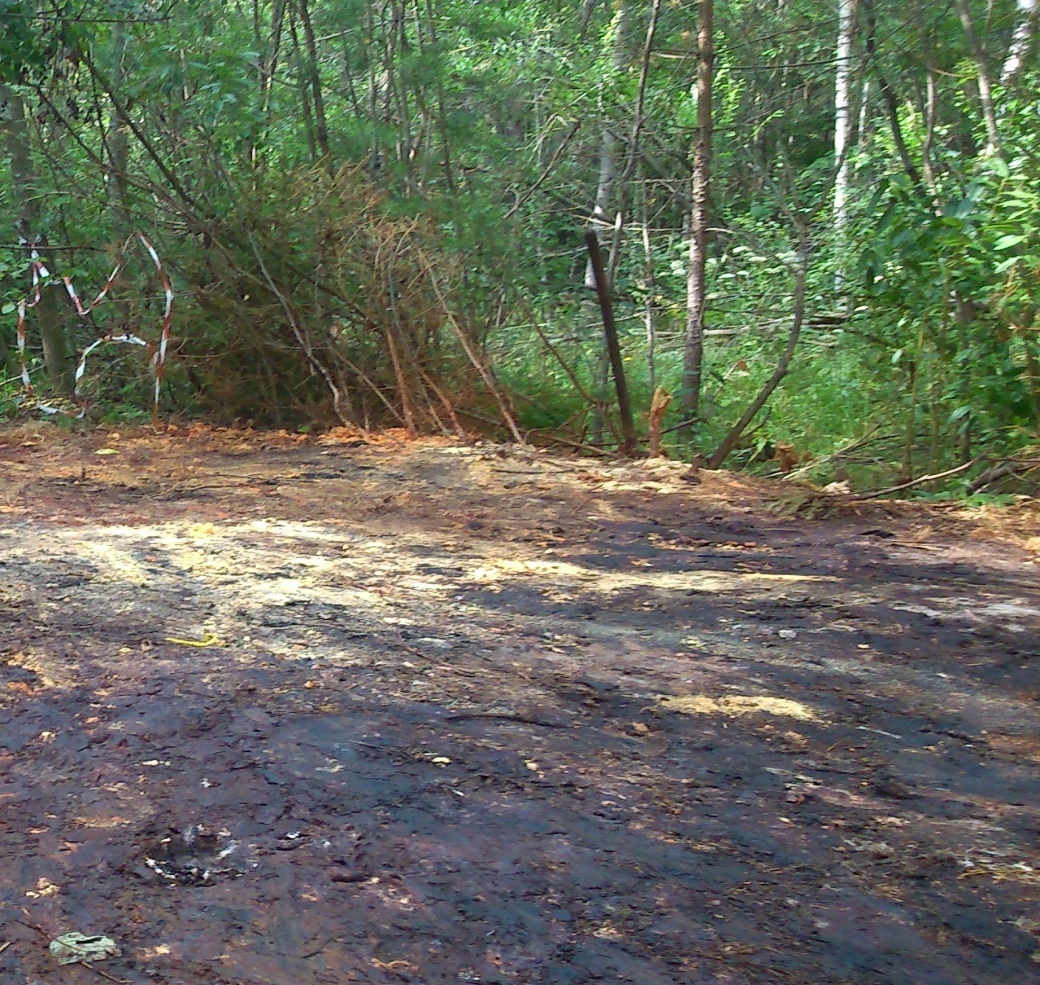 Применение в 2015 году сил и средства для ликвидации наиболее типичных видов ЧС (аварийных ситуаций) приведено в  табл. 8.5-8.8;Проблемных вопросов, возникавших в ходе приведения сил и средств РСЧС в требуемую готовность к выполнению задач, при ведении аварийно-спасательных работ, не было.Таблица 8.5Сведения о реагировании функциональных подсистем РСЧСТаблица 8.6Сводные данные по силам и средствам, привлекаемым в 2015 г. к ликвидации ЧСТаблица 8.7Показатели применения сил и средств при ликвидации чрезвычайных ситуацийТаблица 8.8Сводные данные по силам и средствам, привлекаемым в текущем году к ликвидации чрезвычайных ситуаций8.5. Обеспечение безопасности жизнедеятельности населения в муниципальных образованияхНа возникшие чрезвычайные ситуации и ликвидацию их последствий происходит оперативное реагирование. Осуществляется комплекс превентивных мер по уменьшению риска возникновения чрезвычайных ситуаций и смягчения их последствий.Обеспечена готовность органов управления, сил и средств РСЧС к реагированию на ЧС, развивается система информационного обеспечения.Осуществления подготовка и обучение населения в области защиты населения и территорий от чрезвычайных ситуаций и действий в этих ситуациях.Проведены мероприятия по установке специализированных технических средств оповещения и информирования населения в местах массового пребывания людей, а также выделении эфирного времени в целях своевременного оповещения и информирования населения о чрезвычайных ситуациях и подготовки населения в области защиты от чрезвычайных ситуаций.В рамках выполнения плана построения (развития) АПК «Безопасный город» в 2015 году установлена видеокамера в районе СОШ п. Нерль с архивацией событий.Часть IV. ПРОГНОЗ ЧРЕЗВЫЧАЙНЫХ СИТУАЦИЙГлава 9. Прогноз чрезвычайных ситуаций на 2016 год9.1 Природные чрезвычайные ситуации.            По прогнозу на 2016 год риск возникновения природных ЧС в Тейковском муниципальном районе увеличивается весной и в летнее время года. Весной при половодье возможны разрушения мостов, дорожного покрытия, единичные подтопления частных домов. Летом,  с наступлением жаркой, сухой погоды, при минимальном выпадении осадков в виде дождя, увеличивается вероятность возникновения  природных пожаров. 9.2 Техногенные чрезвычайные ситуации            По прогнозу на предстоящий год риск возникновения техногенных ЧС в Тейковском муниципальном районе увеличивается в зимнее время года. Зимой из-за сильного износа оборудования объектов ЖКХ возможны неисправности в системе отопления, водоснабжения.9.3 Биолого-социальные чрезвычайные ситуацииОценка биолого-социальных опасностей – показывает, что предпосылки возникновения эпидемий, эпизоотий, эпифитотий и вспышек массового размножения опасных болезней и вредителей сельскохозяйственных растений и леса на территории района минимальны.Часть V. ОБЩИЕ ВЫВОДЫ И ПРЕДЛОЖЕНИЯГлава 10. Общие выводы и предложения10.1 Выводы о состоянии защиты населения и территорий от чрезвычайных ситуацийОбщая оценка работы Тейковского районного звена ТП РСЧС в области защиты населения и территорий от чрезвычайных ситуаций, проделанной в отчетном году оценивается  как «ограниченно готова к выполнению задач».10.2 Предложения по совершенствованию защиты населения и территорий от чрезвычайных ситуаций природного и техногенного характера, обеспечению пожарной безопасности и безопасности людей на водных объектах  Разработанные и проводимые мероприятия по защите населения и территории в Тейковском муниципальном районе, объектов экономики от ЧС природного и техногенного характера в основном обеспечивают безопасность рабочих, служащих и всего населения в случае возникновения ЧС техногенного и природного характера. Предложений нет.ЧС по характеру и виду источников возникновенияКлассификация чрезвычайных ситуацийКлассификация чрезвычайных ситуацийКлассификация чрезвычайных ситуацийКлассификация чрезвычайных ситуацийКлассификация чрезвычайных ситуацийКлассификация чрезвычайных ситуацийКлассификация чрезвычайных ситуацийКоличество, чел.Количество, чел.Количество, чел.Материальный ущерб млн. руб.ЧС по характеру и виду источников возникновениявсе-голокаль-ныемуници-пальныемежму-ни-ципальныерегио-наль-ныемеж-регио-нальныефедераль-ныепогиб-лопострада-лоспасе-ноМатериальный ущерб млн. руб.Техногенные ЧС*-----------Аварии  грузовых и пассажирских поездов-----------Аварии грузовых и пассажирских судов-----------Авиационные катастрофы-----------ДТП с тяжкими последствиями**-----------Аварии на магистральных  и внутрипромысловых нефтепроводах-----------Аварии на магистральных газопроводах-----------Взрывы в зданиях, на коммуникациях, технологическом оборудовании промышленных объектов-----------Взрывы в зданиях и сооружениях жилого  социально-бытового и культурного назначения-----------ЧС по характеру и виду источников возникновенияКлассификация чрезвычайных ситуацийКлассификация чрезвычайных ситуацийКлассификация чрезвычайных ситуацийКлассификация чрезвычайных ситуацийКлассификация чрезвычайных ситуацийКлассификация чрезвычайных ситуацийКлассификация чрезвычайных ситуацийКоличество, чел.Количество, чел.Количество, чел.Количество, чел.Материальный ущерб млн. руб.ЧС по характеру и виду источников возникновениявсе-голокаль-ныемуници-пальныемежму-ни-ципальныерегио-наль-ныемеж-регио-нальныефедераль-ныепогиблопогиблопострада-лоспасеноМатериальный ущерб млн. руб.Аварии с выбросом (угрозой выброса) АХОВ------------Аварии с выбросом (угрозой выброса) РВ------------Обрушение зданий, и сооружений жилого, социально-бытового и культурного назначения------------Аварии на электроэнергетических системах------------Аварии на коммунальных системах жизнеобеспечения------------Крупные террористические акты------------Природные ЧС------------Землетрясения, извержения вулканов------------Опасные геологические явления (оползни, сели, обвалы, осыпи)------------Бури, ураганы, смерчи, шквалы------------Сильный дождь, сильный снегопад, крупный град------------ЧС по характеру и виду источников возникновенияКлассификация чрезвычайных ситуацийКлассификация чрезвычайных ситуацийКлассификация чрезвычайных ситуацийКлассификация чрезвычайных ситуацийКлассификация чрезвычайных ситуацийКлассификация чрезвычайных ситуацийКлассификация чрезвычайных ситуацийКоличество, чел.Количество, чел.Количество, чел.Количество, чел.Материальный ущерб млн. руб.ЧС по характеру и виду источников возникновениявсе-голокаль-ныемуници-пальныемежму-ни-ципальныерегио-наль-ныемеж-регио-нальныефедераль-ныепогиб-лопострада-лопострада-лоспасе-ноМатериальный ущерб млн. руб.Наводнения------------Снежные лавины------------Заморозки, засуха------------Морские опасные гидрологические явления (сильное волнение, напор льдов, обледенение судов)------------Отрыв прибрежных льдов------------Опасные гидрологические явления------------Крупные природные пожары------------Биолого-социальные ЧС------------Инфекционная заболеваемость людей------------Инфекционная заболеваемость сельскохозяйственных животных------------Поражения сельскохозяйственных растений болезнями и вредителями------------Итого:------------Ивановская областьТехно-генныеЧСПриродныеЧС, ед.Биолого-социальные ЧС,ед.ЧС всехвидов, ед.Ущерб,млн. руб.Количество, чел.Количество, чел.Количество, чел.Материальный ущербмлн.руб.Ивановская областьТехно-генныеЧСПриродныеЧС, ед.Биолого-социальные ЧС,ед.ЧС всехвидов, ед.Ущерб,млн. руб.погиблопострадалоспасеноМатериальный ущербмлн.руб.Тейковский муниципальный район Ивановской областинетнетнетнетнетнетнетнетнетЧрезвычайные ситуации по характеру и виду источниковКоличество ЧС, ед.Количество ЧС, ед.Количество ЧС, ед.Количество ЧС, ед.Сравнительная характеристика, %Погибло, чел.Погибло, чел.Сравнительная характеристика, %Пострадало, чел.Пострадало, чел.Сравнительная характеристика, %Спасено, чел.Спасено, чел.Сравнительная характеристика, %Мат. ущерб млн. руб.Мат. ущерб млн. руб.Сравнительная характеристика, %Чрезвычайные ситуации по характеру и виду источников2014 г.2014 г.2015 г.2015 г.Сравнительная характеристика, %2014 г.2015 г.Сравнительная характеристика, %2014 г.2015 г.Сравнительная характеристика, %2014 г.2015 г.Сравнительная характеристика, %2014 г.2015 г.Сравнительная характеристика, %Техногенные ЧС*Техногенные ЧС*Техногенные ЧС*Техногенные ЧС*Техногенные ЧС*Техногенные ЧС*Техногенные ЧС*Техногенные ЧС*Техногенные ЧС*Техногенные ЧС*Техногенные ЧС*Техногенные ЧС*Техногенные ЧС*Техногенные ЧС*Техногенные ЧС*Техногенные ЧС*Техногенные ЧС*Техногенные ЧС*Аварии грузовых и пассажирских поездов-----------------Аварии грузовых и пассажирских судов-----------------Авиационные катастрофы-----------------ДТП с тяжкими последствиями-----------------Аварии на магистральных ивнутрипромысловыхнефтепроводах-----------------Чрезвычайные ситуации по характеру и виду источниковЧрезвычайные ситуации по характеру и виду источниковКоличество ЧС, ед.Количество ЧС, ед.Количество ЧС, ед.Сравнительная характеристика, %Погибло, чел.Погибло, чел.Сравнительная характеристика, %Пострадало, чел.Пострадало, чел.Сравнительная характеристика, %Спасено, чел.Спасено, чел.Сравнительная характеристика, %Мат. ущерб млн. руб.Мат. ущерб млн. руб.Сравнительная характеристика, %Чрезвычайные ситуации по характеру и виду источниковЧрезвычайные ситуации по характеру и виду источников2014 г.2014 г.2015 г.Сравнительная характеристика, %2014 г.2015 г.Сравнительная характеристика, %2014 г.2015 г.Сравнительная характеристика, %2014 г.2015 г.Сравнительная характеристика, %2014 г.2015 г.Сравнительная характеристика, %Аварии на магистральных газопроводахАварии на магистральных газопроводах----------------Взрывы в зданиях, на коммуникациях, технологическом оборудовании промышленных объектовВзрывы в зданиях, на коммуникациях, технологическом оборудовании промышленных объектов----------------Взрывы на сельскохозяйственных объектахВзрывы на сельскохозяйственных объектах----------------Взрывы в зданиях и сооружениях жилого и социально-бытового и культурного назначенияВзрывы в зданиях и сооружениях жилого и социально-бытового и культурного назначения----------------Обнаружение (утрата) неразорвавшихся боеприпасов, взрывчатых веществОбнаружение (утрата) неразорвавшихся боеприпасов, взрывчатых веществ----------------Аварии с выбросом (угрозой выброса) АхОвАварии с выбросом (угрозой выброса) АхОв----------------Аварии с выбросом (угрозой выброса) РВАварии с выбросом (угрозой выброса) РВ----------------Аварии с выбросом (угрозой выброса) ОБВАварии с выбросом (угрозой выброса) ОБВ----------------Внезапное обрушение производственных зданий, сооружений, породВнезапное обрушение производственных зданий, сооружений, пород----------------Обрушение зданий и сооружений жилого, социально-бытового и культурного назначенияОбрушение зданий и сооружений жилого, социально-бытового и культурного назначения----------------Чрезвычайные ситуации по характеру и виду источниковЧрезвычайные ситуации по характеру и виду источниковКоличество ЧС, ед.Количество ЧС, ед.Количество ЧС, ед.Сравнительная характеристика, %Погибло, чел.Погибло, чел.Сравнительная характеристика, %Пострадало, чел.Пострадало, чел.Сравнительная характеристика, %Спасено, чел.Спасено, чел.Сравнительная характеристика, %Мат. ущерб млн. руб.Мат. ущерб млн. руб.Сравнительная характеристика, %Чрезвычайные ситуации по характеру и виду источниковЧрезвычайные ситуации по характеру и виду источников2014 г.2014 г.2015 г.Сравнительная характеристика, %2014 г.2015 г.Сравнительная характеристика, %2014 г.2015 г.Сравнительная характеристика, %2014 г.2015 г.Сравнительная характеристика, %2014 г.2015 г.Сравнительная характеристика, %Аварии на электроэнергетических системахАварии на электроэнергетических системах----------------Аварии на коммунальных системах жизнеобеспеченияАварии на коммунальных системах жизнеобеспечения----------------Аварии на тепловых сетях в холодное время годаАварии на тепловых сетях в холодное время года----------------Гидродинамические аварииГидродинамические аварии----------------Итого:Итого:----------------Крупные террористические актыКрупные террористические акты----------------Природные ЧСПриродные ЧСПриродные ЧСПриродные ЧСПриродные ЧСПриродные ЧСПриродные ЧСПриродные ЧСПриродные ЧСПриродные ЧСПриродные ЧСПриродные ЧСПриродные ЧСПриродные ЧСПриродные ЧСПриродные ЧСПриродные ЧСПриродные ЧСЗемлетрясения, извержение вулкановЗемлетрясения, извержение вулканов----------------Опасные геологическ. явления (оползни, сели, обвалы, осыпи)Опасные геологическ. явления (оползни, сели, обвалы, осыпи)----------------Повышение уровня грунтовых водПовышение уровня грунтовых вод----------------Бури, ураганы, смерчи, шквалыБури, ураганы, смерчи, шквалы----------------Сильный дождь, сильный снегопад, крупный градСильный дождь, сильный снегопад, крупный град----------------Снежные лавиныСнежные лавины----------------Заморозки, засухаЗаморозки, засуха----------------Морские опасные гидрологические. явления (сильное волнение, напор льдов, обледенение судов)Морские опасные гидрологические. явления (сильное волнение, напор льдов, обледенение судов)----------------Чрезвычайные ситуации по характеру и виду источниковЧрезвычайные ситуации по характеру и виду источниковКоличество ЧС, ед.Количество ЧС, ед.Количество ЧС, ед.Сравнительная характеристика, %Погибло, чел.Погибло, чел.Сравнительная характеристика, %Пострадало, чел.Пострадало, чел.Сравнительная характеристика, %Спасено, чел.Спасено, чел.Сравнительная характеристика, %Мат. ущерб млн. руб.Мат. ущерб млн. руб.Сравнительная характеристика, %Чрезвычайные ситуации по характеру и виду источниковЧрезвычайные ситуации по характеру и виду источников2014 г.2014 г.2015 г.Сравнительная характеристика, %2014 г.2015 г.Сравнительная характеристика, %2014 г.2015 г.Сравнительная характеристика, %2014 г.2015 г.Сравнительная характеристика, %2014 г.2015 г.Сравнительная характеристика, %Отрыв прибрежных льдовОтрыв прибрежных льдов----------------Опасные гидрологические явленияОпасные гидрологические явления----------------Крупные природные пожарыКрупные природные пожары----------------Итого:Итого:----------------Биолого-социальные ЧСБиолого-социальные ЧСБиолого-социальные ЧСБиолого-социальные ЧСБиолого-социальные ЧСБиолого-социальные ЧСБиолого-социальные ЧСБиолого-социальные ЧСБиолого-социальные ЧСБиолого-социальные ЧСБиолого-социальные ЧСБиолого-социальные ЧСБиолого-социальные ЧСБиолого-социальные ЧСБиолого-социальные ЧСБиолого-социальные ЧСБиолого-социальные ЧСБиолого-социальные ЧСИнфекционная заболеваемость людейИнфекционная заболеваемость людей----------------Инфекционная заболеваемость сельскохоз. животныхИнфекционная заболеваемость сельскохоз. животных----------------Поражения сельскохоз. растений болезнями и вредителямиПоражения сельскохоз. растений болезнями и вредителями----------------Итого:Итого:----------------   Всего:   Всего:----------------Вид ЧСКоличество, ед.Количество, ед.Прирост (   )Снижение (   )%Материальный ущерб (млн.руб.)Материальный ущерб (млн.руб.)Прирост (   )Снижение (   )%Вид ЧС2014 г.2015 г.Прирост (   )Снижение (   )%2014 г.2015 г.Прирост (   )Снижение (   )%Техногенные ЧС____Природные ЧС____Биолого-социальные ЧС____Итого:____Масштабность ЧССтруктурапоказателей, %Структурапоказателей, %Прирост (   )Снижение (   )%Материальный ущерб (млн.руб.)Материальный ущерб (млн.руб.)Прирост (   )Снижение (   )%Масштабность ЧС2014 г.2015 г.Прирост (   )Снижение (   )%2014 г.2015 г.Прирост (   )Снижение (   )%Локальные____Муниципальные____Межмуниципальные____Муниципальное образованиеНаименование ПООКоличествообъектов, ед.Количествообъектов, ед.Числен-ностьнаселенияв зоневероятной ЧС,тыс. чел.Числен-ностьнаселенияв зоневероятной ЧС,тыс. чел.Степень износа, %Степень износа, %Степень износа, %Степень износа, %Муниципальное образованиеНаименование ПООКоличествообъектов, ед.Количествообъектов, ед.Числен-ностьнаселенияв зоневероятной ЧС,тыс. чел.Числен-ностьнаселенияв зоневероятной ЧС,тыс. чел.Основныхпроизвод-ственныхфондовОсновныхпроизвод-ственныхфондовСистемзащитыСистемзащитыМуниципальное образованиеНаименование ПОО2014 г.2015 г.2014г.2015 г.2014 г.2015 г.2014г.2015 г.Тейковский муниципаль-ный районРадиационно-опасные--------Тейковский муниципаль-ный районХимически опасные--------Тейковский муниципаль-ный районВзрывоопасные-------Тейковский муниципаль-ный районПожароопасные-------Тейковский муниципаль-ный районВзрывопожароопасные отдельные объекты110,1980,19838421215Тейковский муниципаль-ный районГазопроводы, тыс. км-------Тейковский муниципаль-ный районНефтепроводы, тыс. км--------Тейковский муниципаль-ный районНефтепродуктопроводы, тыс. км-------Тейковский муниципаль-ный районПромысловые трубопроводы, тыс. км--------Тейковский муниципаль-ный районГидротехнические сооружения--------Тейковский муниципаль-ный районКритически важные объекты--------Муниципальное образованиеПропилено льда, кмПропилено льда, кмПропилено льда, кмЗачернено льда, км2Зачернено льда, км2Зачернено льда, км2Количествовзрывных работКоличествовзрывных работКоличествовзрывных работМуниципальное образованиесплани-рованопрове-дено%сплани-рованопрове-дено%сплани-рованопрове-дено%Тейковский муниципальный район---------ИТОГО:---------Муниципальное образованиеИнфекционные заболеванияи отравления людейКоличество групповых заболеваний ед.Количество групповых заболеваний ед.Количество неблагополучныхрайонов, ед. Количество неблагополучныхрайонов, ед. Число потерь населения, чел.Число потерь населения, чел.Число потерь населения, чел.Число потерь населения, чел.Муниципальное образованиеИнфекционные заболеванияи отравления людейКоличество групповых заболеваний ед.Количество групповых заболеваний ед.Количество неблагополучныхрайонов, ед. Количество неблагополучныхрайонов, ед. ЗаболелоЗаболелоУмерлоУмерлоМуниципальное образованиеИнфекционные заболеванияи отравления людей2014 г.2015 г.2014 г.2015 г.2014 г.2015 г.2014 г.2015 г.Тейковский муниципальный районИнфекционные----677273252Тейковский муниципальный районПаразитарные----1393--Тейковский муниципальный районПищевая токсикоинфекция----33---Тейковский муниципальный районДругие отравления----28-51Муниципаль-ное образованиеНаименование инфекционных и наиболее опасных заболеваний животных и птицыКоличество чрезвычайных ситуаций ед.Количество чрезвычайных ситуаций ед.Количество животных, птиц, тыс. головКоличество животных, птиц, тыс. головКоличество животных, птиц, тыс. головКоличество животных, птиц, тыс. головМуниципаль-ное образованиеНаименование инфекционных и наиболее опасных заболеваний животных и птицыКоличество чрезвычайных ситуаций ед.Количество чрезвычайных ситуаций ед.ЗаболелоЗаболелоПалоПалоМуниципаль-ное образованиеНаименование инфекционных и наиболее опасных заболеваний животных и птицы2014 г.2015 г.2014 г.2015 г.2014 г.2015 г.Тейковский муниципальный районЛейкоз  крупного рогатого скота110,0020,00100Тейковский муниципальный районБешенство120,0010,0020,0010,002Тейковский муниципальный районБолезнь Ньюкасла1120,00200,002Тейковский муниципальный районСальмонеллез КРС1110,00400,004Тейковский муниципальный районВсего:2410,0090,0010,008Муниципаль-ноеобразованиеБолезни и вредители сельскохозяйственных растений и  лесаКоличество очагов, ед.Количество очагов, ед.Площадь очагов,тыс. гаПлощадь очагов,тыс. гаМуниципаль-ноеобразованиеБолезни и вредители сельскохозяйственных растений и  леса2014 г.2015 г.2014 г.2015 г.Тейковский муниципальный районБолезни сельскохозяйственных растений 320,2750,214Тейковский муниципальный районВредители сельскохозяйственных растений120,0100,174Тейковский муниципальный районБолезни леса1-0,031- Тейковский муниципальный районВредители леса64360,1020,0383Муниципальное образованиеСилы (чел.)Средства (ед.)Тейковский муниципальный районнетнетОрганизацияЧислен-ность персоналаКлассифика-ция возможной ЧСПоказатели риска ЧСПоказатели риска ЧСПоказатели риска ЧСПоказатели риска ЧСОрганизацияЧислен-ность персоналаКлассифика-ция возможной ЧСВ 2014 годуВ 2014 годуВ 2015 годуВ 2015 годуОрганизацияЧислен-ность персоналаКлассифика-ция возможной ЧСЧастота (вероят-  ность ЧС)индив.рискЧастота (вероят-  ность ЧС)Индив. рискООО «Ивагропром»77Техногенные ЧС8,96х10-5 год -19,41х10-5 -1,57х10-58,96х10-5 год -19,41х10-5 -1,57х10-5№п/пНаименованиемуниципального районаНаименование населённого пунктаПротяжённость границы с лесным массивом, (км)Количествоимеющихся АРСКоличествополученных АРС в 2015Количество переоборудованных АРС за 2015 годПримечание1.Тейковский муниципальный районс. Крапивново0,31--Всего за районВсего за район1№п/пНаименова-ниеобществаКоличествоподразделе-нийдобровольнойпожарнойохраны/чел.Количествоподразделе-нийдобровольнойпожарнойохраны/чел.Количествоподразделе-нийдобровольнойпожарнойохраны/чел.КоличествовыездовдобровольнойпожарнойохраныКоличествовыездовдобровольнойпожарнойохраныКоличествоспасенных,чел.Количествоспасенных,чел.Прошлиобучениемерам пожарнойбезопасно-сти, чел.Прошлиобучениемерам пожарнойбезопасно-сти, чел.Количествои названиемероприятий,соревнований/количествоучастниковКоличествои названиемероприятий,соревнований/количествоучастников№п/пНаименова-ниеобщества2014г.2014г.2015 г.2014г.2015 г.2014г.2015 г.2014г.2015 г.2014г.2015 г.1.Общественная организация «Доброволь-ная пожарная охрана» Тейковского муниципаль-ного района Ивановской области1/1241/1241/12410122-----Наименование муниципального районаПогибло людей на воде в 2014 г.Погибло людей на воде в 2015 г.Тейковский муниципальный район21№ппДислокация(область, город, район, водный объект)Штатная численность(чел)Укомплектованность в %(л.с/плавсредствами)Укомплектованность в %(л.с/плавсредствами)Укомплектованность в %(л.с/плавсредствами)Число спасенных на водных объектах(чел.)№ппДислокация(область, город, район, водный объект)Штатная численность(чел)Тип(марка)Количество(ед.)Год постройкиЧисло спасенных на водных объектах(чел.)1Тейковский муниципальный район-----Городское и сельские поселенияНаселенные пункты, требующие опашкиПроведена опашканаселенных пунктов.(км.)Городское и сельские поселенияНаселенные пункты, требующие опашкиПроведена опашканаселенных пунктов.(км.)Нерльскоегородское поселениес. Нельша, д.д. Башки, Булгаково, Варварино, Волосачево, Деревня Иван, Ергуницы, Карино, Киркеево , Крапивново,  Медведево,Минеиха, Никульское, Ясново,Скворцово,  Хмельникип.Нерль(13,16), с.с.Кибергино (6,2),                               Зернилово(3,355),Стебачево (2,5), д.д. Уреево (2,1), Харино(4,4), Гари(1,85),  Пырьевка(3,22), Москвино(5,3),Бушариха(6,135),Думино(2,6),Захарово(2,4), Крапивново(4,4), Суново(3,63), Тестово(3,2), Харино(4,4), Яришнево(2,2), Пырьевка(3,22),74,288Большеклочков-ское сельское поселение-д.д.Ушаково( 0,2), Знамово(0,5), Вантино(1,0)                                  Калинкино(1,0), Алферьево(1,0) Иваньково(1,0), Суббочево(0,9), Першино (1,5),  Горки (1,0), Лемешки (1,8), Грозилово(0,5), Б.Клочково(1,2), Берлово(0,7), Ширяево(1,0), Голянищево(1,0), Федино(1,0), Чаганово(1,0), Никулино(0,4), Пелгусово(0,4), Ситниково(0,4), ст. Пелгусово(0,2), Ситниково(0,6), ст.Пелгусово(0,4), ст. Оболсуново(0,3), с.Зиново(1,0), Клинцево(0,8), Романцево(0,8), Чирикалово(0,5), Мясниково(0,6), Б.Ступкино(0,8), Доронино(0,2), Рожство(1,0), Логиново(1,0), с.Оболсуново(0,1)25км.Морозовское сельское поселение-Шабуриха, Сосново, Пержево, Ермолиха, Поддыбье, Никитино, Хмельники, Якшино, Быково, Шиборская, Санники, Коптево, Гридино, Реброво       12 км.Новолеушин-ское сельское поселениес.с.  Н.Леушино, Григорьево, д.д., Терентьево, Хомутово, Бураково, М.Таковец, Березовик, Крапивник, Шумилово,д.д. Мелюшево(1), 4-й Участок (0,5), Старое Леушино(1,2), Сидорино(1), Терентьево (1)4,7км.Итого за районИтого за район115,988 км.Наименование органа местного самоуправленияКоличество населенных пунктов в поселенииМесто проведения сходов(количество)Администрация Нерльского городского поселения31Москвино, Зернилово, Бушариха, Думино, Кибергино, Харино, Пырьевка, Уреево, Скворцово(- 9 -)Администрация Большеклочковского сельского поселения321 - д. Лемешки, ул. Репновская, Клочково, Першино, Суббочево(- 4 -)Администрация Новолеушинского сельского поселения28д.д. Мелюшево – 2,  Четвертый Участок – 1, с. Новое Леушино -2(- 5-)Администрация Крапивновского сельского поселения19Хмельники, Кондраково(-2-), Крапивново(-4-), Красницы, Алферовка, Мосяково, Б.Вязовицы, Сахтыш(-2-), Бирюково(-2-), Богатырево(-2-)(-17-)Администрация Новогоряновского сельского поселения3с.с.Новое Горяново, Междуреченск, д.Малое Клочково(- 3-)Администрация Морозовскогосельского поселения29с.с. Морозово, Якшино, Зол. Пустынь, д.д. Синяя Осока, Коптево,  Подлесиха(- 6 -)Итого за район142(из них в 17 н.п. население не проживает)44Наименованиезаболеваний людейКоличествонеблагополучных районов, ед.Количествонеблагополучных районов, ед.Численность населенияв неблагополучных районах, чел.Численность населенияв неблагополучных районах, чел.Наименованиезаболеваний людейВсегоОхваченных профилактическимимероприятиямиВсегоПодвергнутыхпрофилактикеИнфекционные----Паразитарные----Пищевая токсикоинфекция----Прочие отравления----Наименованиеинфекционных болезнейКоличествонеблагополучных районов, ед.Количествонеблагополучных районов, ед.Численность животных и птицв неблагополучных районах, ед..Численность животных и птицв неблагополучных районах, ед..Наименованиеинфекционных болезнейВсегоОхваченных профилактическимимероприятиямиВсегоПодвергнутыхпрофилактикеЛейкоз крупного рогатого скота11318318Наименование инфекционных болезней (вредителей)Количество неблагополучных районов, ед.Количество неблагополучных районов, ед.Площадь территории, тыс. гаПлощадь территории, тыс. гаНаименование инфекционных болезней (вредителей)ВсегоОхваченных профилактическими мероприятиямиВсегоПодвергнутой профилактикеФитофтора110,2100,210Колорадский жук110,1670,167Красноцветная блошка 110,0070,007Тип объектаВсего объектов данного типа, %Всего объектов данного типа, %Имеют ЛСО (% к их общему количеству)Имеют ЛСО (% к их общему количеству)Тип объекта2014 г.2015 г.2014 г.2015 г.Создано локальных систем оповещения, в т.ч.:Создано локальных систем оповещения, в т.ч.:Создано локальных систем оповещения, в т.ч.:Создано локальных систем оповещения, в т.ч.:Создано локальных систем оповещения, в т.ч.:На ядерно- и радиационно-опасных объектах----На химически опасных объектах----На гидротехнических сооружениях----Муниципальное образование% обеспеченности ПОО локальными системами оповещения, всего%обеспеченности ПОО, находящихся в ведении ФОИВ локальными системами оповещения% обеспеченности ПОО, находящихся в ведении, субъекта РФ локальными системами оповещения,% обеспеченности частных ПОО локальными системами оповещенияТейковский муниципальный район100--100Населенные пунктыВсего населенных пунктовПроживает населения, тыс. чел.Населенных пунктов, включенных в РАСЦООхват населения, тыс. чел./%Охват населения, тыс. чел./%Охват населения, тыс. чел./%Населенные пунктыВсего населенных пунктовПроживает населения, тыс. чел.Населенных пунктов, включенных в РАСЦОВсегоЗа 5 мин.За 30 мин.Города------Райцентры------Сельские поселения14211,732----Итого:14211,732----ПОО(РОО, ХОО …)Всего ПООПроживает населения, тыс.чел.Создано ЛСОЛСО, сопряженных с СОКоличество населения, охваченного ЛСО, тыс. чел.Химически опасные-----Гидроузлы (зоны затопления)-----Ядерно и радиационно опасные-----Другие ПОО10,1982-0,198Итого:10,1982-0,198Населенные пунктыВсего населенных пунктовПроживает население, тыс. чел.Населенных пунктов, оснащенных КСЭОНОхват населения средствами КСЭОНОхват населения средствами КСЭОННаселенные пунктыВсего населенных пунктовПроживает население, тыс. чел.Населенных пунктов, оснащенных КСЭОНВ тыс. чел.В процентахГорода-----Райцентры-----Сельские поселения14211,732---Итого:14211,732---НаселениеЭлектросиренамиПроводным вещаниемРадиовещаниемТелевещаниемСотовой связьюГородскоеСельское86--8285Итого86--8285Муниципальное образованиеКоличество КВО, %Количество КВО, %Количество КВО, %Количество КВО, %Количество КВО, %Количество КВО, %Количество КВО, %Количество КВО, %Количество КВО, %Муниципальное образованиеВсегоВ том числе по видам угрозВ том числе по видам угрозВ том числе по видам угрозВ том числе по видам угрозВ том числе по видам угрозВ том числе по видам угрозВ том числе по видам угрозВ том числе по видам угрозМуниципальное образованиеВсегоРадиационноопасныеХимически опасныеБиологисески опасныеТехногенноопасныеПожаровзрывоопасныеЭкономическиеИнформационныеТелекоммуникационныеТейковский муниципальный район100Итого:100Муниципальное образованиеСостояние разработки и утверждения паспортов безопасностиКВО (из числа ПОО), %Состояние разработки и утверждения паспортов безопасностиКВО (из числа ПОО), %Состояние разработки и утверждения паспортов безопасностиКВО (из числа ПОО), %Состояние разработки и утверждения паспортов безопасностиКВО (из числа ПОО), %Состояние разработки и утверждения паспортов безопасностиКВО (из числа ПОО), %Состояние разработки и утверждения паспортов безопасностиКВО (из числа ПОО), %Состояние разработки и утверждения паспортов безопасностиКВО (из числа ПОО), %Состояние разработки и утверждения паспортов безопасностиКВО (из числа ПОО), %Муниципальное образованиеУтвержденыУтвержденыСформированы, не утвержденыСформированы, не утвержденыНаходятся в стадии разработкиНаходятся в стадии разработкиПроведена инвентаризацияНет данныхМуниципальное образование2014 г.2015 г.2014 г.2015 г.2014 г.2015 г.2015 г.Нет данныхТейковский муниципальный район27-----27-Муниципальное образованиеКоличество ПВРВместимость, чел.Количество населения, фактически размещенного в ПВРКоличество населения, фактически размещенного в ПВРСредний срок пребывания в ПВР, в суткахМуниципальное образованиеКоличество ПВРВместимость, чел.Всего, чел.Из них детей, челСредний срок пребывания в ПВР, в суткахТейковский муниципальный район121580--7 сутокМуниципальное образованиеРезервы финансовых ресурсовРезервы финансовых ресурсовРезервы финансовых ресурсовМуниципальное образованиеСозданный резервныйфонд, млн. руб.Израсходованомлн. руб.Резерв на душу населения, руб./чел.Тейковский муниципальный район1,7081,69567014Муниципальное образованиеРезервы материальных ресурсовРезервы материальных ресурсовРезервы материальных ресурсовРезервы материальных ресурсовМуниципальное образованиеПланируемый объем накопления, млн. руб.Фактическое наличиемлн. руб.%Резерв на душу населения, руб./чел.Тейковский муниципальный район1,941,9410016НаименованиедеятельностиФедераль-ный бюджет фактФедераль-ный бюджет фактСредства Резервного фонда Правитель-ства РФСредства Резервного фонда Правитель-ства РФСредства органов исполни-тельной власти субъекта РФСредства органов исполни-тельной власти субъекта РФСредства органов местного самоуправ-ленияСредства органов местного самоуправ-ленияСредства организа-цийСредства организа-цийСредства других источниковСредства других источниковНаименованиедеятельностипланфактпланфактпланфактпланфактпланфактпланфактПредупреждение возникновения ЧС------------Ликвидация ЧС------------Итого------------НомерДатаРассматриваемые вопросы103.02.2015О плане мероприятий по минимизации рисков и реагирования на чрезвычайные ситуации в период весеннего половодья на территории Тейковского муниципального района в 2015 году230.03.2015О мерах пожарной безопасности на территории Тейковского муниципального района330.04.2015О дополнительных мерах по предупреждению природных пожаров421.05.2015Об обеспечении безопасности людей на водных объектах505.06.2015Об обеспечении пожарной безопасности учреждений, задействованных в детской оздоровительной кампании603.07.2015Об аварийном состоянии балкона здания администрации Тейковского муниципального района729.07.20151. Об обязательном согласовании проведения детских туристических мероприятий с представителями территориальных подразделений надзорной деятельности ГУ МЧС России по Ивановской области.2. О функционировании АПК «Безопасный город» на территории Тейковского муниципального района831.08.2015Об утверждении оценочных листов по итогам деятельности городского и сельских поселений, участвующих в смотре-конкурсе на звание «Лучший орган местного самоуправления муниципального образования в области обеспечения безопасности жизнедеятельности в 2015 году»929.09.2015О принятии мер по недопущению возникновения очагов африканской чумы свиней на территории Тейковского муниципального района1029.10.20151. Об итогах купального сезона 2015 года и утверждении плана подготовки к купальному сезону 2016 года2. О мерах по обеспечению безопасности людей на водных объектах в осенне-зимний период 2015-2016 годовНаименование функциональной подсистемы РСЧСКол-воформиро-ванийКол-вол/сКоличество единиц/комплектовКоличество единиц/комплектовКоличество единиц/комплектовСроки приведения в готовность, час.Наименование функциональной подсистемы РСЧСКол-воформиро-ванийКол-вол/сТехники (специальная, вспомогатель-ная и др.)Снаряже-нияИнстру-ментаСроки приведения в готовность, час.Районное звено Тейковского муниципального района Ивановской областной подсистемы единой государственной системы предупреждения и ликвидации ЧС2022739227523 час.Муниципальное образованиеВиды работ, уровень ЧССилы и средстваСилы и средстваАттестовано, челАттестовано, челМуниципальное образованиеВиды работ, уровень ЧСЛичный состав, челТехника, ед.2014 г.2015 г.Тейковский муниципальный район-----Наименование систем наблюдения и лабораторного контроляКоличество учреждений (станций, постов)Количество учреждений (станций, постов)Площадь наблюдаемой территорииПлощадь наблюдаемой территорииОбеспеченность систем, %Обеспеченность систем, %Наименование систем наблюдения и лабораторного контроляобщее количество, ед.измен. за год, %общая, кв.кмизмен. за год, %специалис-тамиоборудов. и приборамиСНЛК СЭС1-1290-100100НаименованиецентровУкомплектованность, %Укомплектованность, %Готовность к выполнениюзадач, %Суммарная достоверностьпрогнозов, %НаименованиецентровГотовность к выполнениюзадач, %Суммарная достоверностьпрогнозов, %УровеньреагированияСведения о ЧС*Кол-во л/с,участвующего в ликвидации ЧСКол-во привлекаемой техники (ед.)Кол-во привлекаемой техники (ед.)Кол-во привлекаемой техники (ед.)УровеньреагированияСведения о ЧС*Кол-во л/с,участвующего в ликвидации ЧСТехники(специальная,вспомогательная и др.), ед.снаряжения, ед.инструмента, ед.Особый-----Федеральный-----Региональный(межмуниципальный)-----местный-----объектовый-----Наименование ЧССилы,чел.Средства, ед.техникиТейковский муниципальный районТейковский муниципальный районТейковский муниципальный районТехногенные ЧСТехногенные ЧСТехногенные ЧСТранспортные аварии (катастрофы)--Пожары и взрывы (с возможным последующим горением)--Аварии с выбросом (угрозой выброса) аварийно химически опасныхвеществ (АХОВ)--Аварии с выбросом (угрозой выброса) радиационных веществ (РВ)--Аварии с выбросом (угрозой выброса) биологически опасных веществ(БОВ)--Внезапное обрушение зданий, сооружений, пород--Аварии на электроэнергетических системах--Аварии на коммунальных системах жизнеобеспечения--Аварии на очистных сооружениях--Гидродинамические аварии--Крупные террористические акции--Всего:--Природные ЧСПриродные ЧСПриродные ЧСОпасные геофизические явления--Опасные геологические явления--Опасные метеорологические (агрометеорологические) явления--Морские опасные гидрологические явления--Опасные гидрологические явления--Природные пожары--Всего:--Биолого-социальные ЧСБиолого-социальные ЧСБиолого-социальные ЧСИнфекционная заболеваемость людей--Инфекционная заболеваемость сельскохозяйственных животных--Поражение сельскохозяйственных растений болезнями и вредителями--Групповые случаи отравления людей--Всего:--Итого за Тейковский муниципальный район--ПараметрыМасштаб (уровень) ЧСМасштаб (уровень) ЧСМасштаб (уровень) ЧСМасштаб (уровень) ЧСМасштаб (уровень) ЧСМасштаб (уровень) ЧСПараметрыМежрегио-нальный и федеральныйМежмуни-ципальныйи региональныйМуници-пальныйЛокаль-ныйПривлекаемые силы и средстваПривлекаемые силы и средстваПараметрыМежрегио-нальный и федеральныйМежмуни-ципальныйи региональныйМуници-пальныйЛокаль-ныйличный состав, чел.техника, ед.Количество л/с, привлекавшегося к ликвидации ЧС (чел.)------Время приведения АСФ в требуемые степени готовности   (в часах)------Способ и время, затраченное на выдвижение в зону ЧС(в часах)------Время, затраченное на уточнение решения в зоне ЧС (в часах)------Время, прошедшее с момента возникновения ЧС до начала АСР (в часах)------Продолжительность ведения АСР (в часах, сутках)------Эффективность проведения спасательных работ------Классы ЧСТейковский муниципальный районТейковский муниципальный районКлассы ЧССилы и средства, привлекаемые на ликвидацию ЧССилы и средства, привлекаемые на ликвидацию ЧСКлассы ЧССилыСредстваТехногенные ЧСТранспортные аварии (катастрофы)--Пожары и взрывы (с возможным последующим горением)--Аварии с выбросом (угрозой выброса) аварийно химически опасныхвеществ (АХОВ)--Аварии с выбросом (угрозой выброса) радиационных веществ (РВ)--Внезапное обрушение зданий, сооружений, пород--Аварии на электроэнергетических системах--Аварии на коммунальных системах жизнеобеспечения--Крупные террористические акции--Природные ЧС--Опасные геофизические явления--Опасные геологические явления--Опасные метеорологические (агрометеорологические) явления--Морские опасные гидрологические явления--Опасные гидрологические явления--Природные пожары--Биолого-социальные ЧС--Инфекционная заболеваемость людей--Инфекционная заболеваемость сельскохозяйственных животных--Поражение сельскохозяйственных растений болезнями и вредителями--Все ЧС--